To: 	Health Care Facilities and Providers and Emergency Medical Services Providers From: 	Catherine M. Brown, DVM, MSc, MPH, State Epidemiologist           	Larry Madoff, MD, Medical Director, Bureau of Infectious Disease and Laboratory Sciences Date: 	April 2, 2020 RE: 	Revised Guidance for Allowing Asymptomatic Health Care Personnel and Emergency Medical Technicians to Work Following a Known Exposure to COVID-19 In accordance with guidance from the Centers for Disease Control and Prevention (CDC), Interim U.S. Guidance for Risk Assessment and Public Health Management of Healthcare Personnel with Potential Exposure in a Healthcare Setting to Patients with Coronavirus Disease (COVID-19) (https://www.cdc.gov/coronavirus/2019-ncov/hcp/guidance-risk-assesment-hcp.html), health care facilities and providers and EMS providers may consider allowing asymptomatic HCPs or EMTs who have had a known exposure to COVID-19 to continue working after the following conditions have been met: All options to improve staffing detailed in your facility’s or organization’s emergency management plan have been exhausted;The occupational health services program has been consulted;The health care facility has stopped all non-essential, elective invasive procedures, if applicable; andThe health care facility has postponed any non-essential outpatient appointments, if applicable.If these conditions are met and HCPs/EMTs are allowed to continue working, the health care facility/provider or EMS providers is required to:Ensure HCPs/EMTs report temperature and absence of symptoms prior to starting work each day;Ensure HCPs/EMTs don a facemask for the entire time that they are at work for the 14 days after the exposure event;Direct that if HCPs/EMTs develop even mild symptoms consistent with COVID-19, they must cease patient care activities and notify their supervisor or occupational health services prior to leaving work;Prohibit HCPs/EMTs with even mild symptoms consistent with COVID-19 from working while they are symptomatic and, in accordance with DPH guidelines, test for COVID-19HCPs/EMTs must remain out of work while awaiting COVID-19 test results;Using clinical judgment avoid having HCP care for high risk patient, including immunocompromised patients, for the 14 days after the exposure event; and Consider having HCPs/EMTs work shorter shifts (i.e. 8 hours) as there is early evidence that shorter shifts may be protective.Healthcare Personnel and Emergency Medical Technicians who have been furloughed because of confirmed or suspected COVID-19 may return to work once they have met the above criteria.  Return to Work Practices and Work Restrictions:After returning to work, HCPs/EMTs should:Wear a facemask at all times while working until all symptoms are completely resolved or until 14 days after illness onset, whichever is longer;Using clinical judgment avoid having HCP care for high risk patient, including immunocompromised patients, for the 14 days after the exposure event;Adhere to hand hygiene, respiratory hygiene, and cough etiquette in CDC’s interim infection control guidance (e.g., cover nose and mouth when coughing or sneezing, dispose of tissues in waste receptacles); andSelf-monitor for symptoms and seek re-evaluation from occupational health if respiratory symptoms recur or worsen.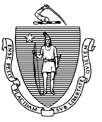 The Commonwealth of MassachusettsExecutive Office of Health and Human ServicesDepartment of Public Health305 South Street, Jamaica Plain, MA 02130Bureau of Infectious Disease and Laboratory SciencesThe Commonwealth of MassachusettsExecutive Office of Health and Human ServicesDepartment of Public Health305 South Street, Jamaica Plain, MA 02130Bureau of Infectious Disease and Laboratory SciencesCHARLES D. BAKERGovernorKARYN E. POLITOLieutenant GovernorTel:  (617) 983-6550 Fax: (617) 983-6925 www.mass.gov/dphMARYLOU SUDDERSSecretaryMONICA BHAREL, MD, MPH CommissionerMARYLOU SUDDERSSecretaryMONICA BHAREL, MD, MPH Commissioner